20.04.2022 г. №161РОССИЙСКАЯ ФЕДЕРАЦИЯИРКУТСКАЯ ОБЛАСТЬДУМАМУНИЦИПАЛЬНОГО ОБРАЗОВАНИЯ «БОХАН»РЕШЕНИЕОБ УСТАНОВЛЕНИИ ГРАНИЦ ТЕРРИТОРИАЛЬНОГО ОБЩЕСТВЕННОГО САМОУПРАВЛЕНИЯНа основании статьи 27 Федерального Закона от 6 октября 2003г. №131-ФЗ «Об общих принципах организации местного самоуправления в Российской Федерации», руководствуясь ст. 16 Устава муниципального образования «Бохан», в связи с поступившим заявлением от инициативной группы граждан, проживающих на ул. 1-Клинической микрорайона «Южный» п. Бохан от 18.04.2022 г., Дума муниципального образования «Бохан» РЕШИЛА:
           1. Установить границы территории, на которой предполагается осуществление территориального общественного самоуправления «Земский доктор»:Согласно схеме. /Приложение№1/           2. Утвердить план-схему границ территориального общественного самоуправления:           3. Опубликовать данное Решение в муниципальном Вестнике муниципального образования «Бохан» и на официальном сайте администрации муниципального образования «Бохан».          4. Контроль за исполнением настоящего решения оставляю за собой.Председатель Думы МО «Бохан»Глава муниципального образования «Бохан»	           	        Л.Н. Сахьянов	                Приложение №1                                                                                                                                                                                                       к решению Думы                                                    от 20.04.2022г. №161План-схема границ территориального общественного самоуправления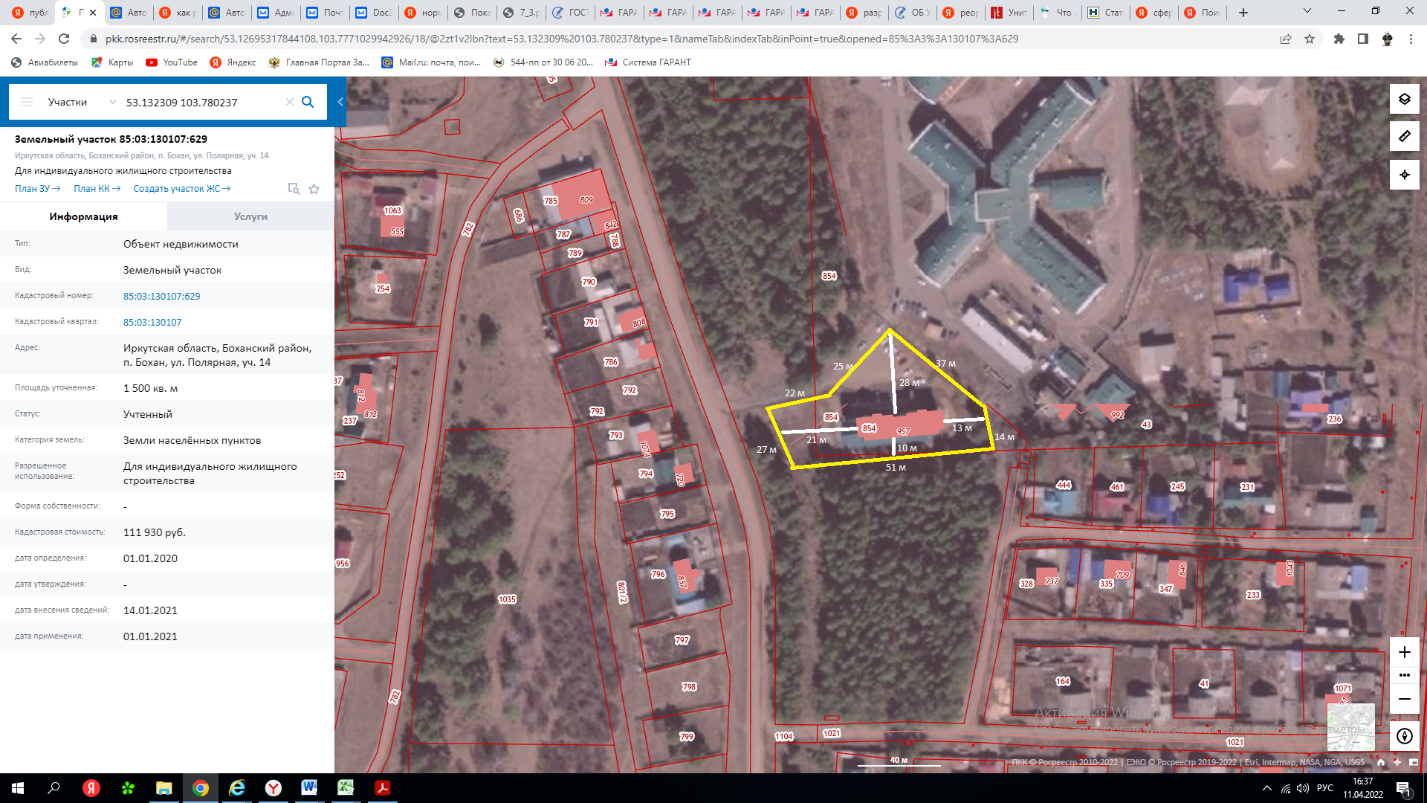 